После долгого перерыва ДЦ «Исток» вновь открыл свои двери!!!26 января на сцене досугового центра «Исток» состоялось торжественное открытие  Года науки и технологий в Российской Федерации и Года развития сельского предпринимательства в Усольском районе.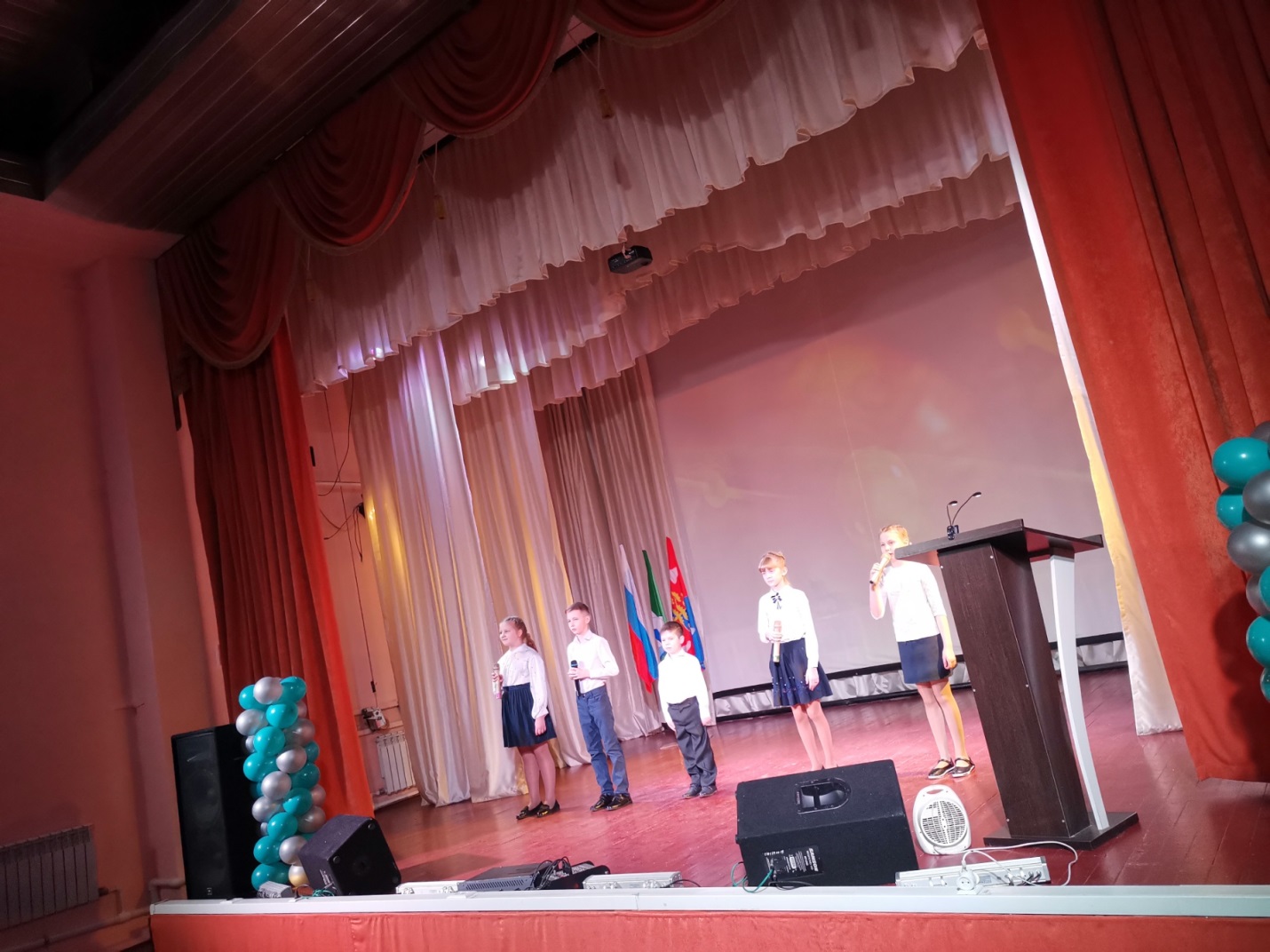 